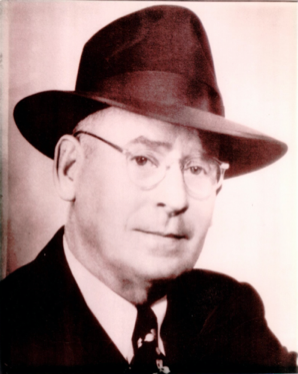 William P. “Bill “Smead1983Bill Smead, former Sheriff of Ouachita County, Camden, Arkansas won his first two state championships in 1929, the Arkansas State Handicap and Doubles.  These two wins were the first twenty titles he was to capture over the next 34 years.He won the state singles in 1935 and again in 1948.  In 1930, 1939, 1941, and 1947, Bill was the runner-up.  Bill also claimed the state Handicap Championship four more times in 1935, 1936, 1937, and 1939.  In 1942, he was the handicap runner-up.After the 1929 win in the state doubles, Bill won the state doubles title two more times- in 1941, Bill took the High All-Around title three times- in 1935, 1941, and 1943.  He was the runner-up in this category in 1937.Bill was the high average leader in the state in singles in 1930, 1942, and 1949.  In doubles, he held the high average in the state in 1948 and again in 1957.His career ended in 1963 upon his death.